 FRESENIUS KABI 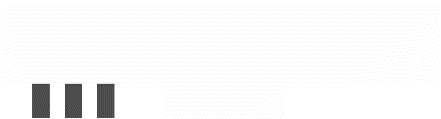 Nemocnice Tábor, a.s. Kpt. Jaroše 2000 390 03   Tábor Potvrzení objednávky 2293562568 Zákaznické číslo 42102254 Strana 1 Z1 12.02.2024 číslo objednávky: 438 Dobrý den. Děkujeme za Vaši objednávku a potvrzujeme její akceptaci a vyřízení. Bude Vám dodané následující dostupné zboží: Poz. 	Kód	Označení materiálu Kód SÚKL	M nož štvi celkem 10	9201200041 0235084 20	9479025205 0235100 30	9867015203 0235101 Carboplatin Kabi 10mg/ml; 1x45ml/450mg 1X450MG	8  EA Irinotecan Kabi 20 mg/ml; 1x100 mg/5 ml 
1X5ML	20 KS Irinotecan Kabi 20 mg/ml; 1x300 mg/15 ml 1X15ML	20  EA Irinotecan Kabi 20 mg/ml;1x40 mg/2ml 
1X2ML	20 KS 50	4235352	Propofol MCT/LCT Fres.10mg/ml 5x20ml amp 0018167	5X20ML	48 BAL 60	831907340 0151120 Celkem bez DPH: 	64.860,62 V případě dotazů nás prosím kontaktujte na níže uvedeném telefonním čísle nebo emailové adrese. S pozdravem 
Customer Service 
Fresenius Kabi, s.r.o. 
Česká Republika Tel: + XXXXX E-mail: XXXXX 
htt p: //w w w -fresenius-kabi. cz/ Potvrzení objednávky splňuje všechny požadavky vyplývající ze zákona č. 340/2015 Sb., o zvláštních podmínkách účinnosti některých smluv, uveřejňování těchto smluv a registru smluv, v platném znění a § 1740 odst. 1 zákona č. 89/2012 Sb., občanského zákoníku, v platném znění. 